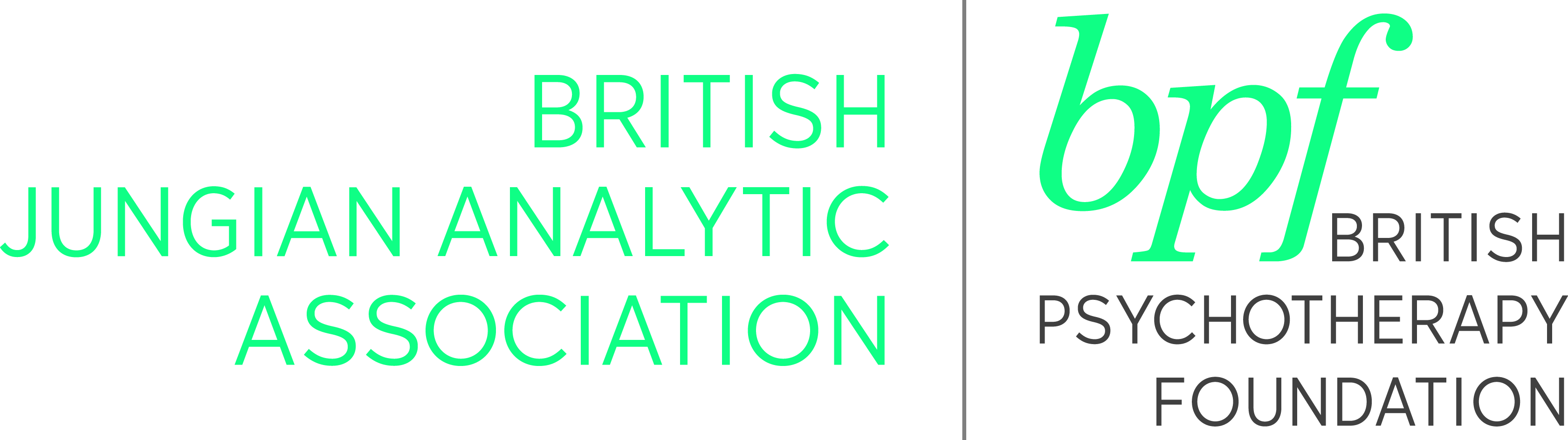 Entry level competenciesThis guide outlines the qualities and capabilities that an applicant needs to demonstrate for a successful application to the BJAA analytic training in adult psychotherapy. It is offered as a broad guide, rather than a tick list, and is for use by potential applicants, assessors and the BJAA Training and Post-Graduate Committee.Academic skillsThis relates to the applicant’s capacity to:Use good written and verbal communicationLearn through reading, discussion, collaboration with others in one-to-one and group settingsCarry out researchThese skills can be demonstrated through having gained an undergraduate degree (second class or above) or equivalent course of study; by completion of a satisfactory written paper on infant observation or written reflection on work discussion. Relevant work experienceThis relates to the applicant’s capacity to:engage in and sustain work and working relationshipsThis skill can be demonstrated through having engaged in a working life and sustained employmentknowledge and understanding of states of mind in others, including unconscious processesin the role of a professional helper, bear and empathise with distressed states of mind in others, including anxiety, depression, angerThese skills can be acquired through working in the role of psychotherapist, counsellor or support worker in a setting where adult individuals present regularly (weekly) over a sustained period (minimum of a year) for therapeutic help, guidance or support with emotional difficulties or personal development. Successful applicants will have had a minimum of one year’s experience, seeing at least 2 individuals. The work should be supervised (regular meetings to discuss the work with an experienced support worker, counsellor or psychotherapist). Applicants will be at an advantage if:they have had the opportunity for analytic supervision of their work have had an experience of working or observing in a psychiatric settingAptitude for analytic thinking and workingThe applicant’s personal suitability includes a capacity:to gauge their own mental + physical robustness, and to develop and use a personal support system and network, including consultation with colleaguesfor empathy and enjoyment of mutual and reciprocal relationshipsfor self-exploration and an interest in engaging in analysisto recognize and use aggression constructivelyto know their own mind, and to express and defend their own opinionsto be aware of their own defences and to contain anxietyto work and develop, including openness to new ideas, theories and skillsto be curious and open to understanding their responses in relation to socially constructed differences such as culture, ‘race’, class, sexuality and genderEngagement in personal analysis (minimum of one year three times weekly before beginning the training) and experience of participating in supervision of therapeutic or supportive work is an opportunity to develop these capacities and the following qualities:The applicant’s personal characteristics and qualities include:openness, integrity, honesty curiosity about others and their developmentan ability to communicate with those in distressopenness to the idea of an inner world and unconscious processes in self and othersan ability to think in depth about an individual and their development, and to bear not knowingan ability to attribute meaning to behavioura capacity to play, symbolize and to use humour